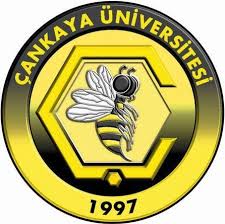 ÇANKAYA UNIVERSITYFaculty of Science and LettersDepartment of English Language and Literature2019-2020 Academic Year – Spring Semester ELL 132 Introduction to Literature II (303 – 06)Course SyllabusLecturer: Özge Üstündağ Güvenç, PhD.Course Hours: Tuesday 9:20-12:10Classroom: NB 06Office Hours: Friday 10:00-12:00e-mail: ozgeguvenc@cankaya.edu.trCourse DescriptionThis course continues to build on the foundations established in ELL 131. The focus is on introducing students to a range of fictional and dramatic texts representing a variety of genres and periods, as well as to some fundamental concepts and terminology used in the analysis of these kinds of texts, such as structure, plot, themes and motifs, styles and figures, dramatic structure, characterization, point of view, tone, stage directions, dialogue, action, staging and performance, and audience functions and interactions. Through various modes of close reading, students will engage with different ways of approaching, understanding, appreciating, and interpreting fictional and dramatic works written in or translated into English, in terms of their internal logic and in their relations to other texts, literary, visual, socio-historical, cultural, or critical.Requirements As the course aims to enhance students’ ability to analyse, understand and appreciate fiction and drama, course activities will be based on close reading, analysis and interpretation of various texts in fiction and drama by making use of literary terminology. Therefore, for each class, students are expected to:1. Read the assigned text(s) for that week2. Bring the text with them, ready to discuss it in class3. Bring pen, pencil and paper to be able to take notes4. Actively involve in class activities and discussions 5. Turn off their mobile phones during class6. Attend all classes. (The students who do not attend the classes regularly may fail the course with NA grade and have to repeat the course. The absenteeism limit for this course is 9 hours.)What you should do to prepare for each class:Read the text. (fiction or drama)Know the plot; be able to identify the main characters and settings; be able to identify the author by name, nationality, and era.Think about the story; did you like it or not and why? What could be discussed about that text. This will prepare you for class discussions. SourcesGrover, Julie. English Literature. Longman Group UK Ltd., 1988.Henderson, Gloria Mason et al., editors. Literature and ourselves: A Thematic Introduction for Readers and Writers. Pearson Longman 2006.Kennedy, X. J. and Dana Gioia. Literature: An Introduction to Fiction, Poetry, Drama, and Writing. Longman, 2010.Klaus, Carl H. et al., editors. Elements of Literature. Oxford UP, 1991.Pickering, James H. and Jeffrey D. Hoeper, editors. Literature. Macmillan Publishing Company, 1990.Course Material The photocopy of the course handouts will be available in the photocopy room. Course Objectives To: 1. improve students’ ability to analyse, understand and appreciate fiction and drama 2. introduce students to two of the major literary genres of literature: fiction and dramafamiliarize students with useful literary terminology pertaining to the analysis of fiction and drama.Learning OutcomesStudents will acquire:A clear sense of the arguable differences between “literary” and practical uses of languageA clear sense of the differences between “literary” and other kinds of texts The ability to recognize fundamental constitutive elements of fiction and drama Knowledge of a number of texts and writers in various genres of fiction and dramaFoundational preparatory skills and knowledge for the study of literature in the following years.GradingWeekly Schedule*** 18 May – 3 June (Final Examinations)*** 19 May 2020 – Tuesday (The Commemoration of Atatürk, Youth and Sports Day) (1 day holiday)*** 23-26 May 2020 – Ramadan Feast (3,5 days holiday) I WISH US ALL A SUCCESSFUL TERM Assessment ToolQuantityPercentageMidterm Examination1% 25Final Examination 1% 30In-class Participation% 5Response Paper1 % 20Quiz210x2=20%WeekContentReminderWeek 110-14 Feb. Introduction to the courseWhat is fiction/story?Types of Fiction FableParableTaleShort StoryNovel Reading and Analyzing a fable, a parable and a tale Week 217-21 Feb. 2020Elements of Short Fiction Plot (elements of plot)Point of view (types of narrators, narrative techniques)Characterization (description, development, motivation)Setting(place, time, weather, atmosphere)Themes and IdeasTone and StyleSymbol and AllegoryReading and Analyzing excerpts from fictionAnalysis of “A & P” by John UpdikeWeek 324-28 Feb.Analysis of “A Rose for Emily” William FaulknerAnalysis of “The Lady with the Dog” by Anton ChekhovWeek 42-6 MarchAnalysis of “The Storm” by Kate ChopinAnalysis of “The Grave” by Katherine Anne PorterWeek 59-13 MarchAnalysis of “The Garden Party” by Katherine MansfieldWeek 616-20 MarchAnalysis of “One out of Many” by V.S.NaipaulAnalysis of “The Moment Before the Gun Went Off” by Nadine GordimerWeek 723-27 MarchAnalysis of “The Tell-Tale Heart” by Edgar Allan PoeWeek 830 March-3 AprilMIDTERM (Short Fiction)Week 9 6-10 AprilAnalysis of “The Horse Dealer’s Daughter” by D. H. LawrenceWeek 1013-17 AprilAnalysis of “Hills Like White Elephants” by Ernest HemingwayWhat is Drama?The Classifications of DramaThe TheatreThe Elements of DramaDialogueStory/PlotCharacterActionStagingThemeReading and Analyzing excerpts from certain playsWeek 1120-24 AprilWatching the play  (1 hour 30 minutes)https://www.youtube.com/watch?v=qnX8XSKs18cAnalysis and Evaluation of “A Doll’s House” by Henrik Ibsen23 April - ThursdayNational Sovereignty and Children’s Day ( 1 day holiday) Week 1227 April-1 MayAnalysis and Evaluation of “A Doll’s House” by Henrik Ibsen1 May – FridayLabor and Solidarity Day(1 day holiday)Week 134-8 MayAnalysis and Evaluation of “A Doll’s House” by Henrik IbsenWeek 1411-15 MayIn-class Response Writing (20 pts.)